مركز الدراسات الإستراتيجية والدولية / جامعة بغدادتعنوان النشاط المقُترح مع إدراج نوعه أزاء العنوان:(مؤتمر، ندوة، ورشة عمل، حلقة نقاشية)موعد الإنعقاد(يوم، شهر، سنة)مدة الانعقاد  (يوم –  يومان..)تخصص النشاط:علوم طبيعية، هندسية وتكنولوجياالعلوم الطبية والصحية، علومزراعية،علوم إجتماعية، علوم إنسانيةنبذة عن النشاطمكان الإنعقادالجهة المُنظمة(القسم – الفرع – الوحدة)جهات مُشاركة إن وجدت (كليات، جامعات، مؤسسات، وزارات...)الهاتف النقالالبريد الإلكتروني1حلقة نقاشية /التحديات التي تواجه الرئيس التركي رجب طيب أردوغان في ولايته الثالثة6/3/2024يوم واحداجتماعيتواجه الفترة الرئاسية الجديد للرئيس رجب طيب أردوغان في تركيا العديد من التحديات الداخلية والخارجية، بن أن فاز في تلك الولاية الثالثة . مركز الدراسات الإستراتيجية والدوليةقسم الدراسات الاقليمية والدولية	لا يوجد07901835985Asaad.ridaa@copolicy.uodaghdad.edu.iq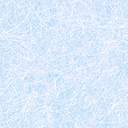 